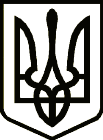 УкраїнаНОВГОРОД – СІВЕРСЬКИЙ МІСЬКИЙ ГОЛОВАРОЗПОРЯДЖЕННЯ12 жовтня 2021 року 		м. Новгород - Сіверський 			      № 196-ОДПро створення Комісії з проведенняінвентаризації земель Новгород-Сіверської міської територіальної громадиЗ метою забезпечення виконання на території Новгород-Сіверської міської територіальної громади земельного законодавства України, упорядкування земельних відносин, керуючись статтями 42, 59 Закону України "Про місцеве самоврядування в Україні", 1. Створити Комісію з проведення інвентаризації земель Новгород-Сіверської міської територіальної громади (далі - Комісія) у складі згідно з додатком. 	2. Комісії забезпечити:	- 	проведення інвентаризації земель Новгород-Сіверської міської територіальної громади;	- 	складання відповідних актів за результатами проведеної інвентаризації.	3. Комісії розпочати роботу з 18 жовтня 2021 року.	4. Контроль за виконанням розпорядження покласти на секретаря міської ради Лакозу Ю.В.Міський голова								Л. Ткаченко                                                                            Додаток                                                                            до розпорядження міського голови                                                                            від 12 жовтня 2021 року № 196-ОДСкладКомісії з проведення інвентаризації земельНовгород-Сіверської міської територіальної громади Лакоза Василь Вікторович	- 	депутат міської ради, голова постійної комісії міської ради з питань земельних відносин та екології, голова комісії;Крот Оксана Петрівна 	- 	начальник відділу земельних відносин міської ради, секретар комісії.Члени комісії:Лакоза Юрій Васильович	- 	секретар міської ради;Гринько Роман Васильович 	- 	депутат міської ради (за згодою);Гуща Григорій Миколайович	- 	депутат міської ради (за згодою);Даценко Наталя Олексіївна	- 	депутат міської ради (за згодою);Заєць Сергій Михайлович	- 	депутат міської ради (за згодою);Калита Олексій Васильович	- 	депутат міської ради (за згодою);Кауфман В’ячеслав Маркович	- 	депутат міської ради (за згодою);Ковальчук Тетяна Миколаївна 	- 	депутат міської ради (за згодою);Могильна Тетяна Андріївна 	- 	депутат міської ради (за згодою);Молочко Тарас Вікторович 	- 	депутат міської ради (за згодою);Ткаченко Володимир Георгійович 	- 	депутат міської ради (за згодою);Ярошевський Геннадій Миколайович	- 	депутат міської ради (за згодою);Бикова Тетяна Іванівна 	- 	головний спеціаліст відділу земельних відносин міської ради;Вовк Артем Володимирович 	- 	головний спеціаліст відділу земельних відносин міської ради;Бурчик Максим Анатолійович 	- 	діловод міської ради;Ляшенко Олексій Леонідович	- 	провідний інженер лісового господарства ДП "Новгород-Сіверськрайагролісгосп" (за згодою);Кропот Віктор Миколайович 	- 	фізична особа-підприємець.Керуючий справами виконавчого комітету міської ради 							С. Поливода